Załącznik 2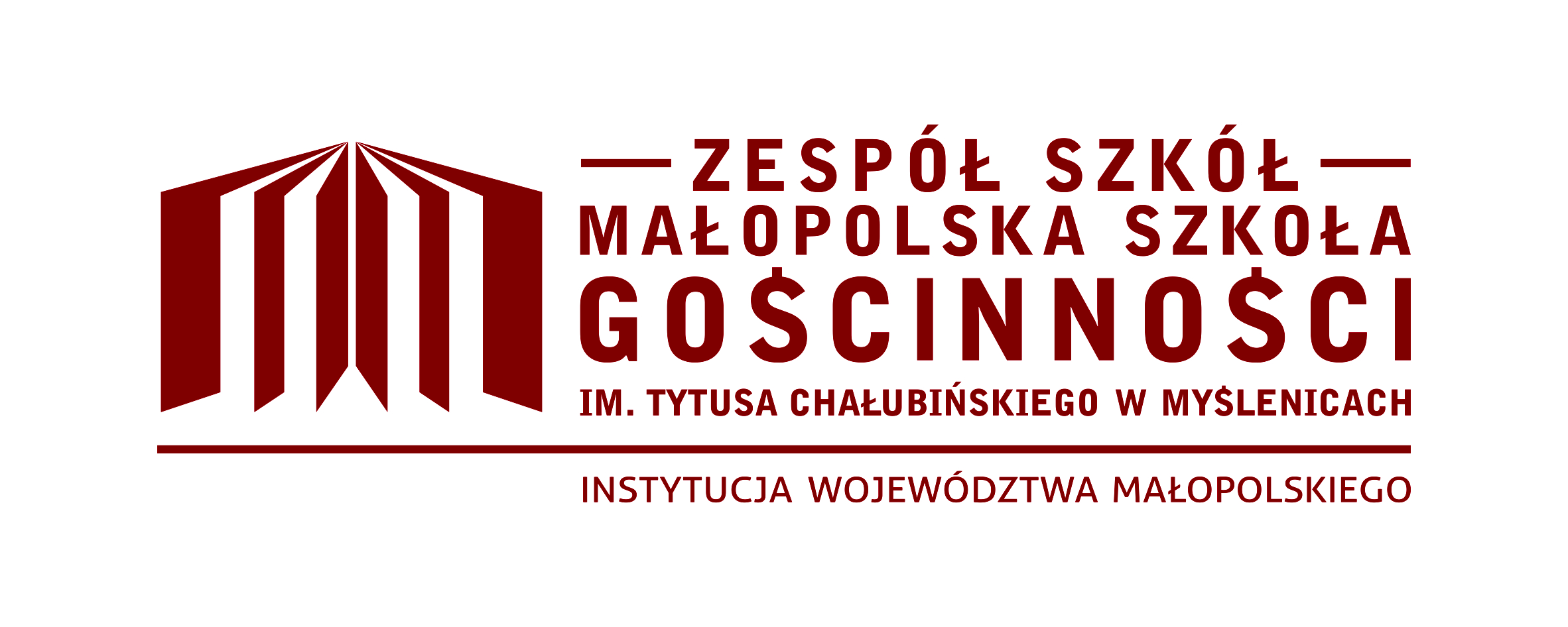 KARTA ZGŁOSZENIA – ABSOLWENT ROKU*Data  zgłoszenia:…………..*wniosek proszę wypełnić elektronicznieDo karty zgłoszeniowej wychowawca powinien dołączyć skan zaświadczeń (dyplomów, świadectw itp.) potwierdzających wyżej wymienione osiągnięcia absolwenta oraz 2 zdjęcia kandydata w wersji elektronicznej przesłane na adres: pedagog@zsp.edu.pl wpisując w tytule maila „Absolwent Roku”Załączniki:1.2.…Dodatkowe informacje o Absolwencie:Potwierdzam że wysłanie tego zgłoszenia jest jednoznaczne z uzyskaniem zgody od ucznia dotyczącej zgłoszenia go do Konkursu Absolwenta Roku oraz akceptacją i zapoznaniem się z Regulaminem Nagrody Absolwenta Roku *………………………………………………Podpis wychowawcy*Akceptuję i zapoznałem się z Regulaminem Nagrody Absolwent Roku ZS Małopolska Szkoła Gościnności w MyślenicachImię i nazwisko AbsolwentaKlasaWychowawcaData urodzenia AbsolwentaAdres zamieszkaniaTelefon kontaktowyE- maill.p.KRYTERIUMOSIĄGNIĘCIA (WYPEŁNIA WYCHOWAWCA)PRZYZNANE PUNKTY 
(wypełnia kapituła)UWAGI1Średnia ocen 
(z wszystkich lat nauki w szkole) i ocena z zachowania2Udział w konkursach, zawodach sportowych
 i olimpiadach (proszę doprecyzować poziom konkursu i lokatę kandydata)Przykład:
Olimpiada Historyczna/ etap centralny/ 1 miejsce3Dodatkowa działalność (naukowa, społeczna, artystyczna, sportowa)4Stypendia5Inne, niesklasyfikowane w regulaminieRAZEMRAZEM